KMHA Registration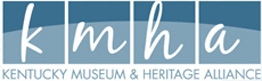 Annual Professional Development ConferenceJune 4-6, 2023Hopkinsville, KYName_________________________________________________________________________________
Institution______________________________________ _______________________________________
Address _______________________________________________________________________________Phone _________________________         Email ______________________________________________Membership Renewal or New Membership Institutional Budget:   □$25   < $25,000/yr.       □$50   $25,000-$100,000/yr.      □ $75 + $100,000/yr. 
Individual    □ $20 (Special Discounted Membership Rate if added on to conference registration)                   Student   □ $15  Registration:□ $95 Member Rate     Full conference registration	□ $115   Non-member full conference registration□ $65   Monday only		□ $35   Tuesday only	□ $50   Student registration rate	Please RSVP to the following scheduled meals:□ Monday Lunch     Dietary Restrictions?  Vegetarian, Allergies _______________________________   □ Monday Dinner     Dietary Restrictions? Vegetarian, Allergies ______________________________   □ Tuesday Lunch    Dietary Restrictions?  Vegetarian, Allergies _______________________________   	Business MeetingTotal: ___________ 	Please print and send hard copy of this form and check paid to order of: Kentucky Museum & Heritage Alliance (KMHA)                                                                                Mail to:     Jack LeSieur, Treasurer			                                                   Kentucky Museum & Heritage Alliance			                                                   4801 Morgantown Rd.			                                                   Bowling Green, KY 42101Lodging: Conference lodging has been arranged at the following location.  Mention Kentucky Museum & Heritage Alliance when booking accommodations.Conference LodgingHoliday Inn and Suites	100 Tilley Way
Hopkinsville, KY 42240.			270-887-8600			 Conference Rate: $119.00 per night +tax             	 All sessions will be located at the Pennyroyal Area Museums and the Christian County Historical Society. 